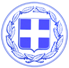 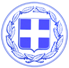      Κως, 28 Σεπτεμβρίου 2016    					ΔΕΛΤΙΟ ΤΥΠΟΥ ΓΙΩΡΓΟΣ ΚΥΡΙΤΣΗΣ : ‘’ Η Κως έλαμψε. Γέμισε με ζωντάνια και χαμογελαστά πρόσωπα.’’Ο Δήμαρχος Κω κ. Γιώργος Κυρίτσης, έκανε την ακόλουθη δήλωση, αναφερόμενος στην μεγάλη επιτυχία της διοργάνωσης της πρώτης ‘’Λευκής Νύχτας’’ στην Κω:‘’ Χθες το βράδυ η Κως έλαμψε.Γέμισε με μουσικές, ζωή, χαμογελαστά πρόσωπα.Η πρώτη ‘’Λευκή Νύχτα’’ ξεπέρασε τις προσδοκίες μας.Αποδείχθηκε για μία ακόμα φορά ότι η Κως της εξωστρέφειας και της συνεργασίας είναι πιο δυνατή.Είναι πιο δυνατή από το μηδενισμό, την υστερία, τις ευτελείς σκοπιμότητες κάποιων, που σήμερα θα είναι σίγουρα στεναχωρημένοι από την επιτυχία αυτής της νέας προσπάθειας.Η Κως που μας αξίζει, είναι η Κως που είδαμε χθες το βράδυ.Θέλω να ευχαριστήσω τον εμπορικό κόσμο και τους επαγγελματίες που έδωσαν τον καλύτερό τους εαυτό, φόρεσαν το πιο όμορφο χαμόγελό τους και πέρασαν το πιο δυνατό μήνυμα.Τους ξενοδόχους που συμμετείχαν και αυτοί στην επιτυχία της εκδήλωσης αλλά και τους υπαλλήλους του Δήμου.Αυτό είναι μόνο η αρχή αφού όλοι κατάλαβαν πλέον τη δυναμική τέτοιων εκδηλώσεων όχι μόνο για την ενίσχυση του εμπορικού κόσμου αλλά και για το τουριστικό μας προϊόν.Ο Δήμος σε συνεργασία με τους εμπόρους και επαγγελματίες θα μετατρέψει σε θεσμό τη ‘’Λευκή Νύχτα’’.Στις σκέψεις μας είναι να οργανωθεί κάτι ανάλογο στις γιορτές των Χριστουγέννων αλλά και να υπάρξει προγραμματισμός από τώρα για την επόμενη τουριστική περίοδο.Η Κως προχωρά μπροστά με έργα, συνεργασία και συνένωση των δυνάμεων όλων των δημιουργικών ανθρώπων.’’ 		  Γραφείο Τύπου Δήμου Κω